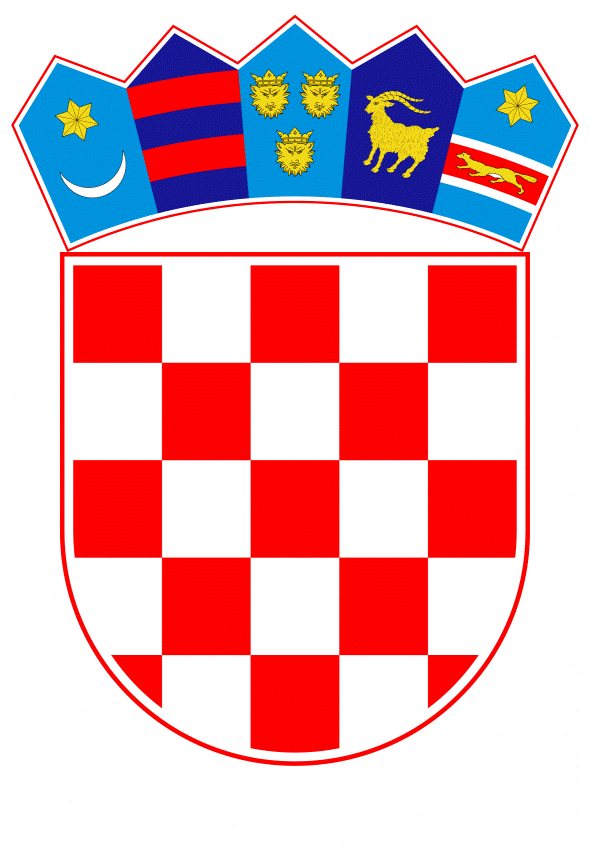 VLADA REPUBLIKE HRVATSKEZagreb, 30. travnja 2020.______________________________________________________________________________________________________________________________________________________________________________________________________________________________Banski dvori | Trg Sv. Marka 2  | 10000 Zagreb | tel. 01 4569 222 | vlada.gov.hrPRIJEDLOGKLASA:	URBROJ:	Zagreb,								PREDSJEDNIKU HRVATSKOGA SABORAPREDMET:	Prijedlog zakona o izmjenama i dopunama Zakona o ništetnosti ugovora o kreditu s međunarodnim obilježjima sklopljenih u Republici Hrvatskoj s neovlaštenim vjerovnikom, s Konačnim prijedlogom zakona (predlagatelj: Marin Škibola, zastupnik u Hrvatskome saboru),		- mišljenje Vlade	Veza: 	Pismo Hrvatskoga sabora, klase: 452-01/20-01/03, urbroja: 65-20-03, od 13. ožujka 2020. godine Na temelju članka 122. stavka 2. Poslovnika Hrvatskoga sabora („Narodne novine“, br. 81/13, 113/16 i 69/17), Vlada Republike Hrvatske o Prijedlogu zakona o izmjenama i dopunama Zakona o ništetnosti ugovora o kreditu s međunarodnim obilježjima sklopljenih u Republici Hrvatskoj s neovlaštenim vjerovnikom, s Konačnim prijedlogom zakona (predlagatelj: Marin Škibola, zastupnik u Hrvatskome saboru), daje sljedećeM I Š L J E N J EVlada Republike Hrvatske predlaže Hrvatskome saboru da ne prihvati Prijedlog zakona o zakona o izmjenama i dopunama Zakona o ništetnosti ugovora o kreditu s međunarodnim obilježjima sklopljenih u Republici Hrvatskoj s neovlaštenim vjerovnikom, s Konačnim prijedlogom zakona (u daljnjem tekst: Prijedlog zakona), koji je predsjedniku Hrvatskoga sabora podnio Marin Škibola, zastupnik u Hrvatskome saboru, aktom od 12. ožujka 2020. godine.Prijedlogom zakona predlaže se Zakon o ništetnosti ugovora o kreditu s međunarodnim obilježjima sklopljenih u Republici Hrvatskoj s neovlaštenim vjerovnikom (u daljnjem tekstu: Zakon o ništetnosti) izmijeniti i dopuniti na način da se njegova primjena proširi na sve ugovore o kreditu (bez obzira imaju li međunarodno obilježje) i na sve vjerovnike koji su sklopili ugovor o kreditu s dužnikom u neravnopravnom položaju kršeći prisilne propise i moral društva,  pri čemu se za ugovore koji su obuhvaćeni Prijedlogom zakona kao posljedica propisuje ništetnost ugovora. U odnosu na opći propis obveznog prava, ističemo da su Zakonom o obveznim odnosima („Narodne novine“, br. br. 35/05, 41/08, 125/11, 78/15 i 29/18, u daljnjem tekstu: ZOO), već propisane pravne posljedice za ugovorne strane u slučaju postupanja protivno prisilnim propisima ili moralu društva. Prijedlogom zakona propisuju se razlozi koji bi se smatrali povredom prisilnog propisa i morala i time uzrokovali ništetnost ranije sklopljenih ugovora iako u vrijeme njihovog sklapanja nije bila propisana posljedica ništetnosti za određeno postupanje. Prijedlog zakona sadrži odredbe koje su preširoko stipulirane (npr. položaj fizičkih i pravnih osobe je, zbog načina definiranja dužnika u neravnopravnom položaju, praktično izjednačen s položajem potrošača), odredbe koje su u protivnosti s drugim propisima (npr. povrede za koje se propisuje ništetnost već su ZOO-om propisane kao razlog pobojnosti ugovora; propisivanje ništetnosti svih ugovora koji su sklopljeni prihvaćanjem općih uvjeta ugovora što je protivno pravilima ZOO-a o općim uvjetima ugovora) te odredbe koje su nejasne, neodređene te ostavljaju širok prostor za tumačenje i arbitrarnost (npr. odredba kojom je propisano da su prekršeni prisilni propisi ili moral društva  u slučajevima u kojima su nastupile okolnosti koje upućuju na povredu interesa javnog poretka, povredu pravila financijske struke i općenito dobar ugled financijske struke).U odnosu na zaštitu potrošača, ističemo da je pravna stečevina Europske unije kojom se štite prava potrošača u vezi s ugovorom o kreditu u potpunosti prenesena u zakonodavstvo Republike Hrvatske kroz Zakon o potrošačkom kreditiranju („Narodne novine“, br. 75/09, 112/12, 143/13, 09/15, 75/15, 102/15 i 52/16), Zakon o platnom prometu („Narodne novine“, br. 66/18)., Zakon o kreditnim institucijama („Narodne novine“, br. 159/13, 19/15, 102/15, 15/18 i 70/19) i Zakon o stambenom potrošačkom kreditiranju („Narodne novine“, br. 101/17).Sud Europske unije je dana 14. veljače 2019. donio presudu u predmetu C-630/17 kojom je, između ostaloga, utvrdio da je Zakon o ništetnosti, suprotan pravu EU, odnosno članku 56. Ugovora o funkcioniranju Europske unije (UEFU) i člancima 4. stavku 1. i 25. Uredbe (EU) br. 1215/2012 Europskog parlamenta i Vijeća od 12. prosinca 2012. o nadležnosti, priznavanju i izvršenju sudskih odluka u građanskim i trgovačkim stvarima (u daljnjem tekstu: Uredba 1215/2012).Vezano uz neusklađenost Zakona o ništetnosti s člankom 56. UFEU-a, Sud Europske unije je istaknuo Sud EU je istaknuo da se hrvatskim pravom do 30. rujna 2015. provodila izravna diskriminacija prema vjerovnicima s poslovnim nastanom izvan Republike Hrvatske, nakon kojeg je datuma ništetnost ugovora o kreditu sklopljenih s neovlaštenim vjerovnikom proširena na ugovore s vjerovnicima s poslovnim nastanom u toj državi članici (točka 62. presude). Iako se Prijedlogom zakona (članci 2., 3. i 7.) Zakon o ništetnosti mijenja tako da primjena toga Zakona ne bude zemljopisno ograničena, već da se primjenjuje na sve fizičke i pravne osobe (vjerovnike) koje krše prisilne propise i moral društva, isti nije uzeo u obzir točke 72. i 73. presude u kojima Sud Europske unije ukazuje na potrebu izrade analize prikladnosti i proporcionalnosti prije uvođenja mjere. S obzirom da predlagatelj takvu analizu nije predočio, Prijedlogom zakona se i dalje prekoračuju granice onoga što je nužno za postizanje zadanog cilja jer se njime retroaktivnim, općim i automatskim pravilom propisuje ništetnost svih ugovora sklopljenih u Republici Hrvatskoj s neovlaštenim vjerovnikom. U vezi s dijelom navedene presude Suda Europske unije kojim je utvrđeno da je Zakon o ništetnosti  protivan članku 4. stavku 1. i članku 25. Uredbe 1215/2012, ističemo da je u Republici Hrvatskoj od 29. siječnja 2019. na snazi Zakon o međunarodnom privatnom pravu („Narodne novine“, br. 101/17) koji sadrži pravila o određivanju mjerodavnog prava i pravila o nadležnosti uvažavajući unificirano europsko međunarodno privatno pravo te izravno upućuje na primjenu Uredbe 1215/2012 i Uredbe (EZ) br. 593/2008 Europskog parlamenta i Vijeća od 17. lipnja 2008. o pravu koje se primjenjuje na ugovorne obveze (Uredba Rim I).Stoga, iako bi se brisanjem članka 8. Zakona o ništetnosti otklonile odredbe koje su u suprotnosti s Uredbom 1215/2012 i Uredbom Rim I, sudovi u Republici Hrvatskoj su neovisno o predloženom brisanju tog članka, u predmetima s međunarodnim elementom glede nadležnosti i mjerodavnog prava, dužni postupati sukladno Zakonu o međunarodnom privatnom pravu, a kojima se upućuje na primjenu odgovarajućih navedenih uredbi. Slijedom navedenoga, Vlada Republike Hrvatske predlaže Hrvatskome saboru da ne prihvati predmetni Prijedlog zakona.Za svoje predstavnike koji će u vezi s iznesenim mišljenjem biti nazočni na sjednicama  Hrvatskoga sabora i njegovih radnih tijela, Vlada je odredila Dražena Bošnjakovića, ministra pravosuđa, mr. sc. Josipa Salapića i Juru Martinovića, državne tajnike u Ministarstvu pravosuđa, te Mirelu Fučkar, pomoćnicu ministra pravosuđa.							PREDSJEDNIK						    mr. sc. Andrej PlenkovićPredlagatelj:Ministarstvo pravosuđaPredmet:Prijedlog zakona o izmjenama i dopunama Zakona o ništetnosti ugovora o kreditu s međunarodnim obilježjima sklopljenih u Republici Hrvatskoj s neovlaštenim vjerovnikom, s Konačnim prijedlogom zakona (predlagatelj: Marin Škibola, zastupnik u Hrvatskome saboru) - mišljenje Vlade Republike Hrvatske